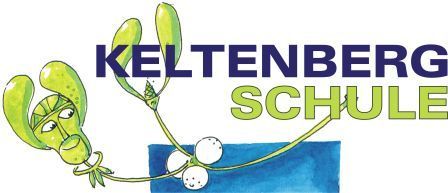 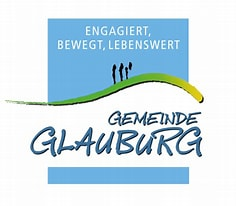 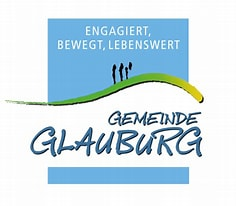 Glauburg, 02.12.2022Liebe Eltern,liebe Erziehungsberechtigte,die meisten von Ihnen kennen es, das leidige Thema mit „übriggebliebenen“ Schulsachen, wie z. B. kaum benutzte Schreibhefte etc.. Meistens werden diese Sachen eine Weile zu Hause aufbewahrt und irgendwann entsorgt. Das ist sehr schade, denn diese Dinge können alle noch benutzt werden. Einerseits ist hier der Nachhaltigkeitsfaktor zu erwähnen und andererseits schont das Ganze auch den Geldbeutel, denn nicht zuletzt Familien mit Kindern stehen gerade in dieser schweren Zeit oftmals vor finanziellen Belastungen. Die Schulleitung und der Elternbeirat der Keltenberg Schule haben sich daher mit der Gemeinde Glauburg Gedanken darüber gemacht, wie man diesen Sachen eine zweite Chance geben kann und somit sowohl den Familien helfen als auch die Umweltbelastung verringern kann.Jeden Mittwoch in der Zeit von 16.00Uhr bis 18.30Uhr öffnet die Bücherei in Glauberg ihre Pforten und ab dem 7.12.2022 nimmt das Büchereiteam Ihre nicht benötigten Schulsachen entgegen.Die Ausgabe der Materialien übernimmt Frau Sarah Adler von der Gemeinde Glauburg. Diese findet immer donnerstags in der Zeit von 16.00Uhr bis 18.00Uhr statt. Gern können Sie auch mit Frau Adler vorab in Kontakt treten (sarah.adler@gemeinde-glauburg.de, Tel. 06041-826818).Sie können abgeben/ mitnehmen: Schulhefte, Stifte, Schnellhefter, Umschläge, …..Eine ausführliche Liste finden Sie umseitig.Bei Fragen, Wünschen oder Anregungen können Sie uns gern kontaktieren.Wir hoffen, dass unsere Idee Früchte trägt und sich auch langfristig etablieren kann.Mit freundlichen Grüßengez.			gez.			gez. Strauch		Gerhardt		AltvaterBürgermeisterin	Schulleitung		SEB-VorsitzenderMaterialien, die in der Keltenberg Schule von Klasse 1-4 benötigt werden:Mäppchenkleines Lineal, großes Linealweiche dicke Bleistifte (2B)weicher RadiergummiBuntstifte (möglichst die dicken)SilbenstiftDosenspitzernon permanent Marker (abwaschbarer Folienstift)Sammelmappe DIN A4 (mit 3 Seitenklappen – wird als Postmappe verwendet)Schnellhefter (rot, blau, weiß, schwarz, grün)ProspekthüllenSchere mit abgerundeter SpitzeKlebestiftWachsmalstifte (nicht im Plastikschieber)WassermalkastenDeckweißBorstenpinsel (Nr. 2,6,12)Wasserbecher ohne DeckelMallappenMalkittelZeichenblock A3Tischset (abwaschbar)TurnbeutelRechenhefte DIN A4 (Nr. 5,7,10,28)Rechenhefte DIN A5 (Lineatur 1,2)Schreibhefte DIN A4 (Nr. 27,25, 2,3)Schreibhefte DIN A5 (Nr. 1,2,3)Schreibhefte DIN A4 (Nr. 1)Schreiblernheft DIN A0 querHeftumschläge DIN A4 + DIN A5 (rot, blau, gelb, grün)Heftumschlag rot DIN A5 querKieserblöcke (oder Vergleichsprodukt) Nr. 1,2,3Blankoblock weiß DIN A4